МУНИЦИПАЛЬНОЕ БЮДЖЕТНОЕ ДОШКОЛЬНОЕ ОБРАЗОВАТЕЛЬНОЕ УЧРЕЖДЕНИЕ  ДЕТСКИЙ  САД  КОМБИНИРОВАННОГО  ВИДА  № 16 «КРАСНАЯ  ШАПОЧКА»Г. Минеральные Воды                 Сценарий праздника День матери.                    Для детей подготовительной группы                         «Девичья коса – русская краса»               Музыкальный руководитель: Ратова Ирина Игоревна	                             2019  учебный год Цели:   Воспитание уважения и любви к матери.              Создание теплых взаимоотношений в семье.Предварительная работа:  изготовление подарков для мам и складывание сюрпризов в коробку, беседа о мамах, выставка детских рисунков» Любимой мамочке», заучивание песен, стихов, пословиц  маме.Действующие лица: Ведущая,                                        Баба Яга                                        Дочка Ягуся                                        6 девочек – конкурсанток                                        6 мам – участницПриглашенные мамы сидят в украшенном к празднику зале.Под фанфары на середину зала выходит ведущая.Ведущая:   С Днем матери Вас, дорогие!                      Пусть этот праздник будет Светлым!                      Пусть уходят печали и сбываются мечты.                      Пусть люди всего мира дарят Вам добро и улыбки!        Наши дети хотят поздравить всех мам чудесной песней.(Под песню «Мамочка моя» дети с цветами и шарами выбегают в зал и останавливаются в  шахматном порядке)1-й ребенок:    Почему, когда я с мамой, 	      2-й ребенок:    Почему, когда мне больно,                             Даже хмурый день светлей?                               К маме я спешу скорей?                            Потому что,  потому что,	     Потому что, потому что	                            Нету мамочки милей!	     Нету мамочек нежней!3-й ребенок:    Почему когда мы вместе,        4-й ребенок:    Мамочек красивых,                            Я счастливей всех на свете?	   Добрых и любимых,                            Потому что, потому что	   Мы сейчас поздравим,                            Нету мамочки добрей!	   Песню им подарим!Дети исполняют песню «Добрая милая мама» муз. А. Абрамова              (дети дарят всем присутствующим мамам цветы,  шарики и садятся)Ведущая:   Простыми, добрыми словами                     Поговорим сегодня мы о маме.                     Есть много разных праздников:                     Веселых и торжественных,                     Профессиональных праздников                     И праздников божественных.                     День женский есть весною,                      А этот пал на осень.                     Просить тепла у солнца?                     Да нет, мы не попросим.                     Ведь наше солнце- мама!                     И с нами мама рядом!Ведущая:  И снова поздравление детей нашим дорогим мамам!1 ребенок:  Сегодня день особенный:                    2 ребенок:    Маму любят все на свете,     Как много в нем улыбок,                                              Мама - верный друг!                      Подарков и букетиков,                                                   Любят мам не только дети,    И ласковых «Спасибо».                                                  Любят все вокруг.                      Чей это день ответьте мне.	                      Ну, догадались сами?                            3 ребенок:  Если что-нибудь случится,                      Осенний день в календаре, чей он?                        Если вдруг беда,            Все:  Конечно, мамин!                                                          Мамочка придет на помощь,                                                                                                                     Выручит всегда.4 ребенок:  Улыбаюсь я, как мама,                         5 ребенок:  Ну, а я сказать хочу,    Так же хмурюсь я упрямо,	    Верьте иль не верьте,    У меня такой же нос	                                              Моя мама лучше всех,    И такой же цвет волос!                                               Лучше всех на свете.Ведущая: Улыбайтесь чаще, наши дорогие мамы. Вы наши солнышки! Это вы согреваете нас своей любовью. Это вы всегда отдаете нам тепло своего сердца! А сегодня мы хотим согреть вас, передать вам свое тепло и нежность. И все самые добрые слова, слова признательности и любви будут звучать сегодня в ваш адрес, дорогие мамы. Именно вам посвящается этот праздник.Ведущая:  Дорогие гости, уважаемые коллеги, родители! В нашем детском саду в первый раз мы проводим конкурс:  «Девичья коса – русская краса»                                                                                                                                                                                             Позвольте для начала представить вам всех наших конкурсанток.Вначале мы представим наших дорогих мамочек.(Звучит торжественная музыка, мамы под аплодисменты гостей занимают почётные места в зале)Все владелицы длинных кос встают в ряд, а Ведущая поочередно представляет участниц - девочек.  (девочки садятся на стульчики перед мамами)Ведущая: Вот какие наши участницы — все с длинными косами, все хотят соревноваться, а помогать им будут их любимые мамочки. Давайте еще раз всем похлопаем и поддержим в сегодняшней игре.Участницы и мамы рассаживаются на стулья, расставленные вдоль стены.Ведущая: А теперь я представлю вам жюри, которое будет судить наш конкурс. (Представляет состав жюри.) Всем в мире известно, что самые распрекрасные красавицы живут у нас, в России, между ними даже есть сходство, о котором поется в песне.Дети слушают 1 куплет песни  «Моя Россия»(«У моей России длинные косички...»).Ведущая: У русских красавиц все прекрасно — и походка, и осанка, и улыбка. Недаром про таких красавиц сказал А. С. Пушкин:«А сама-то величава,Выступает, будто пава...»Многие красавицы гордятся своими волосами, даже в народе сложены пословицы: Расти, коса, до пояса, не вырони ни волоса. Расти, косынька, до пят, все волосики в ряд. Расти, коса, не путайся, маму, дочка, слушайся...               Звучит веселая музыка, появляется Баба Яга с дочкой Ягусей.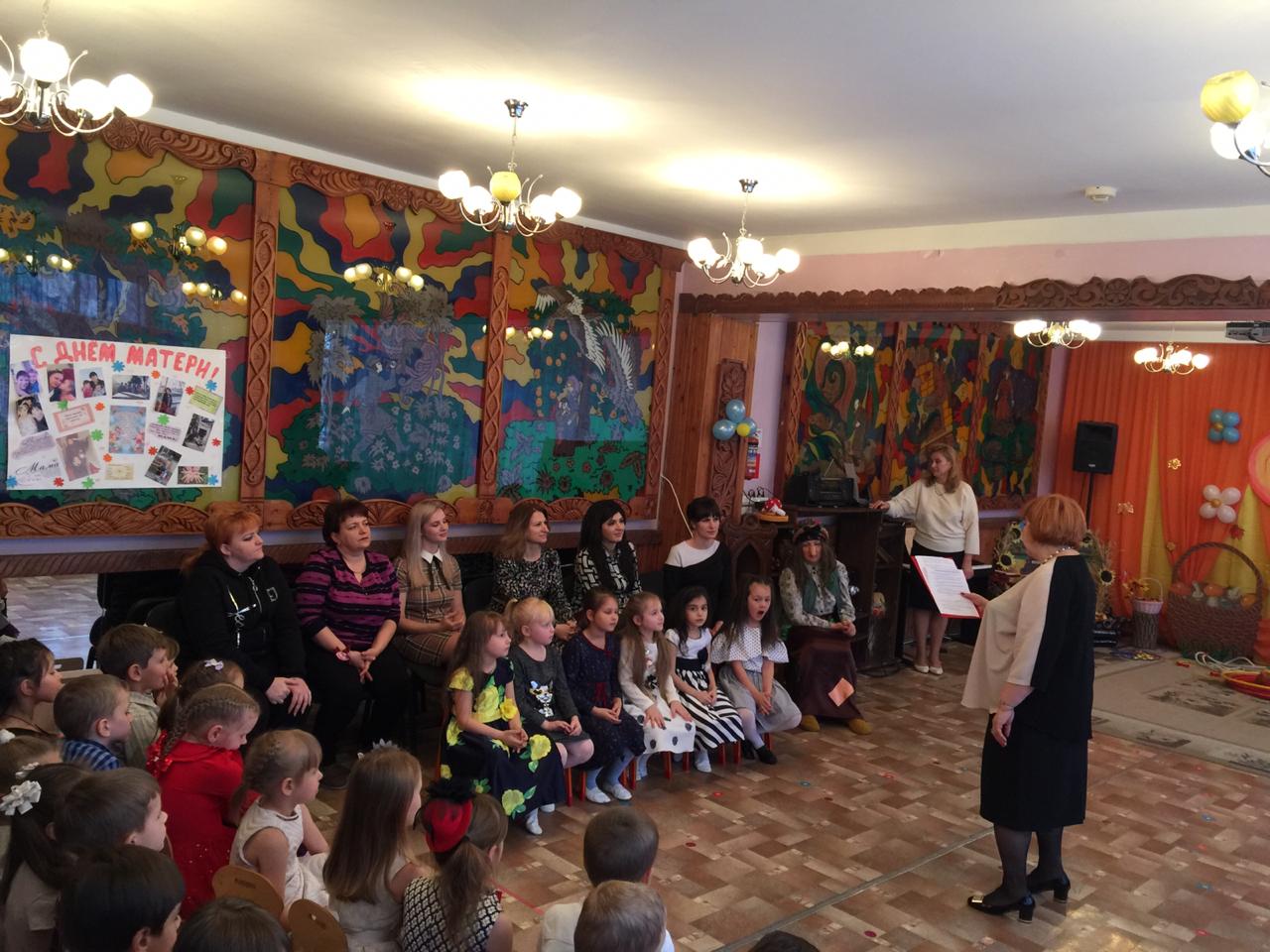 Яга: Ну вот, опять празднуют, а про нас, как всегда, забыли — про меня и про мою прелестную дочурку. Вы вспоминаете о нас только тогда, когда читаете сказки. Пойдем отсюда, Ягусенька, как говорят, незваный гость хуже Лешего... (Тянет дочь за руку.)Ягуся: Ой, мамочка, посмотри, какие здесь девочки! И до чего же они все миленькие, курносенькие, а какие у них длинные косички! Я хочу поиграть с ними мама! (Подходит к девочкам.)Ведущая: Не обижайся на нас, Баба Яга, мы приглашаем вас в гости, но с одним условием — не хулиганить здесь.Яга: А когда это мы хулиганили, милая?В это время Ягуся бегает между девочками, корчит рожицы, дергает их за косички, у одной девочки снимает бант.Ведущая: Вот сейчас, например.Ягуся (подбегает к Яге): Мама, смотри, какой бантик я взяла вон у той девочки.Яга: Надеюсь, что этот бант ты взяла у нее без разрешения?Ягуся: Да! Я ей сказала, что если она мне его не даст, я откушу ей носик!Яга: Молодец, ты просто умница, дочка!Ведущая: Молодец? Да ваша девочка совершенно не умеет себя вести! Нельзя без разрешения брать чужие вещи.Яга: Да ладно вам, подумаешь, уже и пошутить нельзя! (Ягусе): Верни, дочка, бантик. Мы сейчас всем покажем, как мы умеем танцевать.                    Яга и Ягуся танцуют рок-н-ролл под фонограмму.Ведущая: Да, танцуете вы здорово! Мы предлагаем вам поучаствовать в нашем спортивном конкурсе «Девичья коса —русская краса». Только вот у Ягуси еще косички маленькие. Ну да ладно, для гостей мы сделаем исключение. Вы согласны участвовать?Ягуся: Конечно согласны, правда ведь, мама?Яга:      Да, дочка, покажем, на что мы способны! Ведущая: А вы частушки петь умеете?Наши дети очень любят петь частушки!Дети  и Ягуся (поют частушки по очереди):1.— Выйду утром на росу,                                                2.— Ягуся мучила расческу,Расплету свою косу,	                                                             Себе делала прическу. Косу вымою росой,                                                                     Мучила-то, мучила —Чтоб блестела красотой.                                                            Получилось чучело!3. - Я сегодня на скакалке                                                4. -  Никогда я не пойду        Проскакала два часа.                                                         В очередь на стрижку.       Ноги целыми остались,                                                     Свои косы не хочу       Отвалилася коса.                                                                 Резать «под мальчишку».5. - Даже в Дашин день рожденья                                 6. - Как я косу спозаранку       Ваня по привычке,                                                              Заплету на две «баранки»,       Дашу вместо поздравленья                                             Мне с «баранками» удобно,       Дернул за косичку.	                                                       Жаль, что в пищу  непригодны!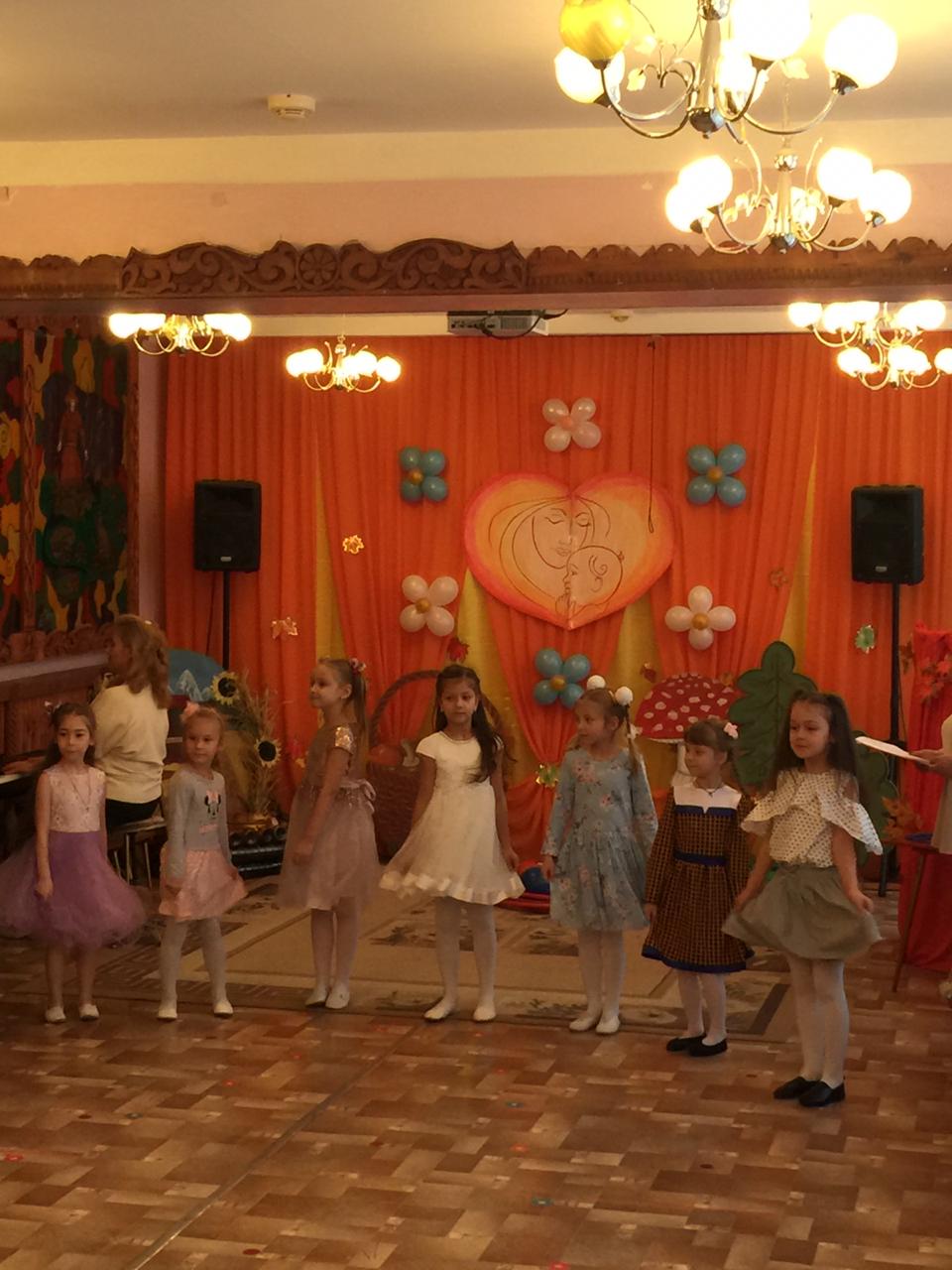 Ягуся:  Краше ваших длинных кос              Видеть мне не довелось,              Нас, жюри, не обижайте,              Просто так призы отдайте!Ведущая: Будут вам призы, только всему свое время. Ягуся (Яге): Мама, почему меня чучелом обозвали?Яга: Да не обижайся, доченька, это ведь частушки!Ведущая: Первый  наш конкурс — угадайте, какой?                             Я и прямо, я и боком,                             С поворотом и с прискоком,                             И с разбега, и на месте,                             И двумя ногами вместе!                             На чем так можно попрыгать?Дети: На скакалке!Ведущая: Сейчас вам предстоит показать свое мастерство в умении прыгать на скакалке. Соревнование «Кто дольше попрыгает на скакалке?»                        Вначале  - дети, потом  - мамыЯгуся пытается прыгать, у нее ничего не получается, она начинает хныкать.Яга: Не переживай, Ягусенька, сплету я тебе в лесу косичку из пеньковой веревки, будешь на ней прыгать учиться, станешь самой лучшей попрыгуньей в нашем лесу.Ведущая: Теперь — спортивная игра. Но в ней нам не обойтись без помощи зрителей, которым предстоит создать две команды. Вот у меня в руках прочный канат, тоже сплетенный из веревок, как косичка. Давайте поиграем в старинную игру — «Перетягивание каната». В игре принимают участие дети - зрители, разбившиеся на две команды.Ведущая: Мама! Мама- главный человек. Мама дает жизнь своему ребенку. Мама всегда хочет, чтобы ее дети выросли здоровыми, умными, добрыми.А какая же она заботливая, трудолюбивая. Целыми днями старается, все должна успеть сделать. А сейчас посмотрим, как мамы выполнили свое домашнее задание. Следующий конкурс называется «Аппетитный пирог». Звучит музыка, мамы выносят пироги, ставят их на праздничный стол.                             (мамы представляют свой пирог)Ведущая: Какая красота, все мамочки постарались, и каждая по-своему украсила пирог косичками из теста. Я думаю, жюри по достоинству оценит труды наших мам.Яга: Мы тоже хотели всех угостить нашим фирменным пирогом. Дочка, неси наш пирог с мухоморчиками!Ягуся (вносит пирог). Наш пирог—самый красивый! Ведущая: Красивый, не спорю, но все дети знают, что мухоморы — грибы ядовитые, и кушать их нельзя.Яга: Надо же, какая жалость, мы тогда своим пирогом Лешего угостим, он его просто обожает! Ведущая: Чтобы продолжить соревнования, отгадайте, дети, загадку:Бьют его, а он не плачет,Только веселее скачет.Дети: Мяч!Соревнование «Кто больше набьет мячом?»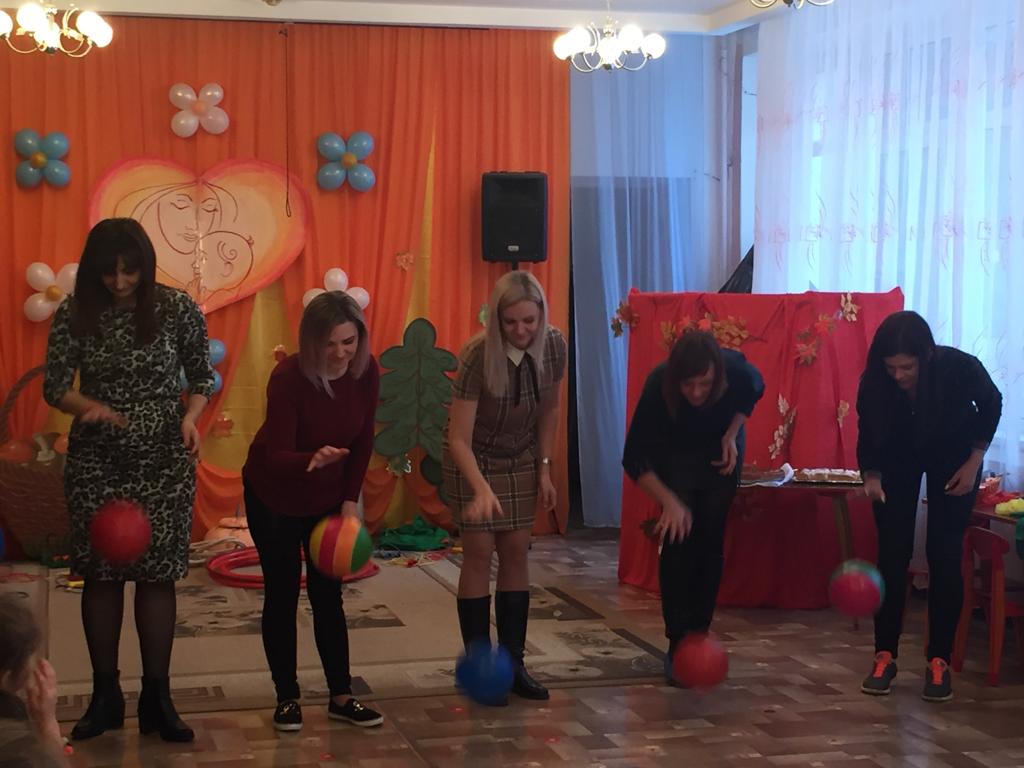 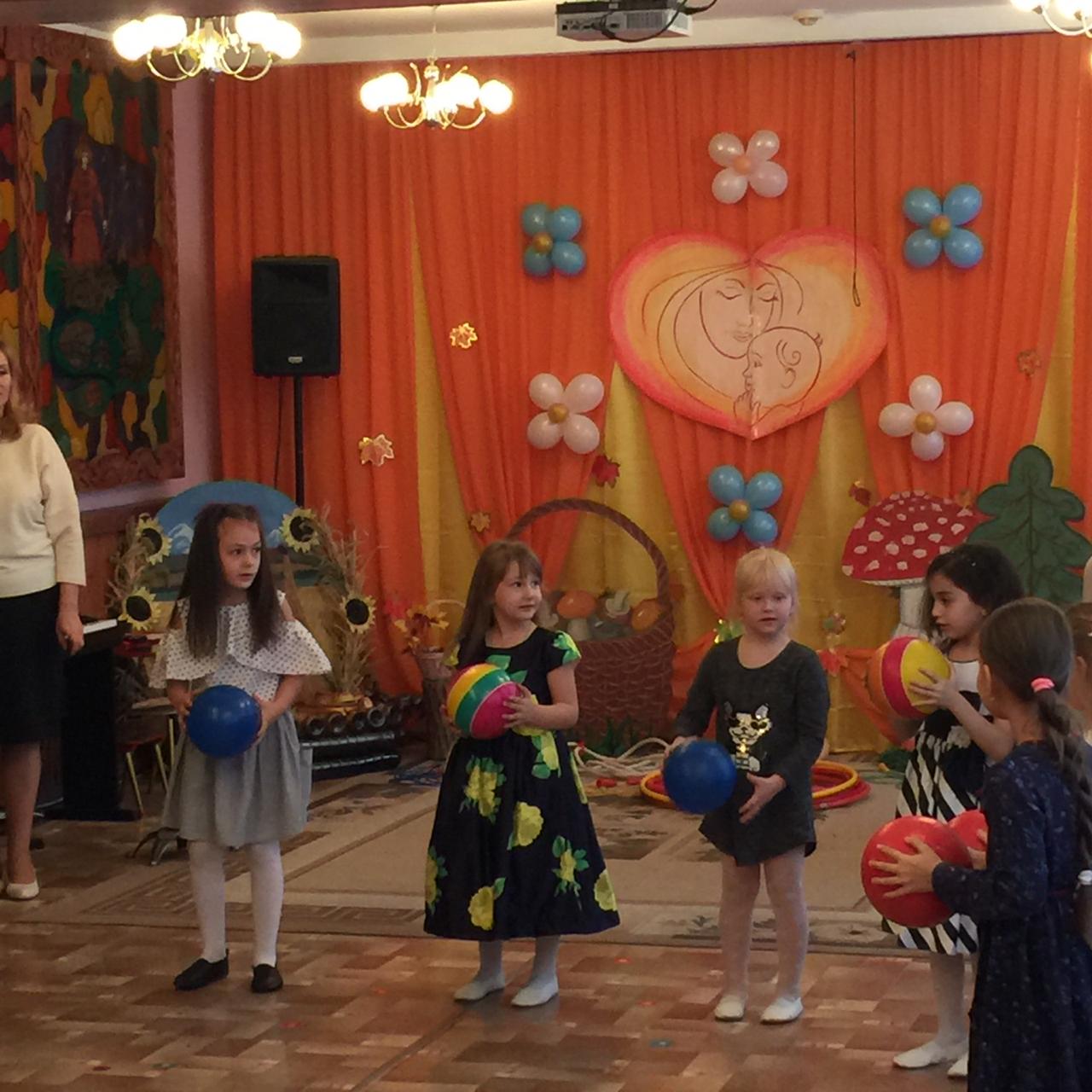 Ведущая:   И снова поздравления нашим мамам.                             Выходят дети и читают стихи.1 - Дорогая мамочка, мамуля
     Милый дорогой нам человек
    Любим крепко и целуем
    Будь счастливой весь свой век.2 -  Любимая мама, тебя поздравляю,
      В День матери счастья, здоровья желаю.
      Ты в сердце моём, даже, если в разлуке,
      Я помню всегда твои нежные руки.3 -  Пусть каждый твой день наполняется светом,
      Любовью родных будь, как солнцем, согрета.
      Прости, временами тебя огорчаю,
      Поверь, что невольно... Себя я ругаю.
4 - Любому, кто живет на белом свете,
     Любить, кто может, думать и дышать,
      На нашей голубой планете
      Роднее слова нет, чем мать.
5 -  Благодарю тебя, родная мама,
      За доброту, за ласку и любовь.
      Была я не послушна и упряма,
      Но ты, с терпеньем, всё прощала вновь.6 - День мамы, праздник не простой,
     Для нас для малышей любимый.
     Пусть мама будет вечно молодой
     И самой нежной, милой и красивой.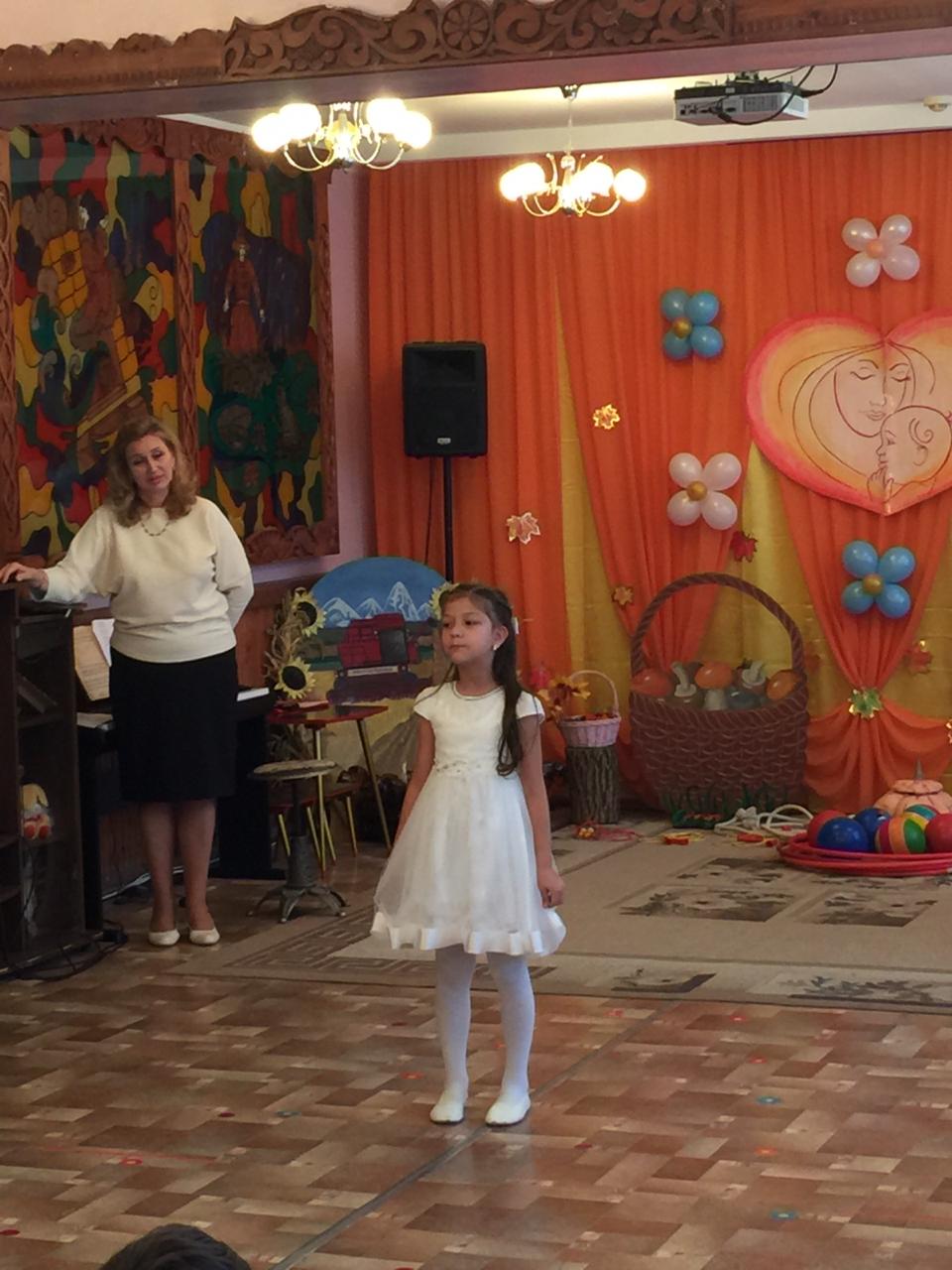 Ведущая: А пока жюри подводит итоги, для всех мам музыкальный подарок.                     Выступление детского оркестра с песенкой «Мы запели песенку»Ведущая: А теперь я хочу задать шуточные вопросы. За каждый правильный ответ участники получают по одному баллу. Как называется предмет, которым подстригают косу?            (Ножницы) Как называются волосы модниц, забранные на затылке резинкой?	(Хвост) Как называются короткие волосы, которые специально остригают и спускают на лоб? (Челка) Что нужно для украшения прически? (Заколки, резинки, ленточки, бантики и т. д.) Кто вспомнит загадку про ножницы?(Два конца, два кольца, посередине гвоздик) Дети отвечают на вопросы.Ведущая: Хорошо, жюри учтет все ваши правильные ответы, а я предлагаю провести следующее соревнование: «Не урони обруч».                                     (конкурс для мам)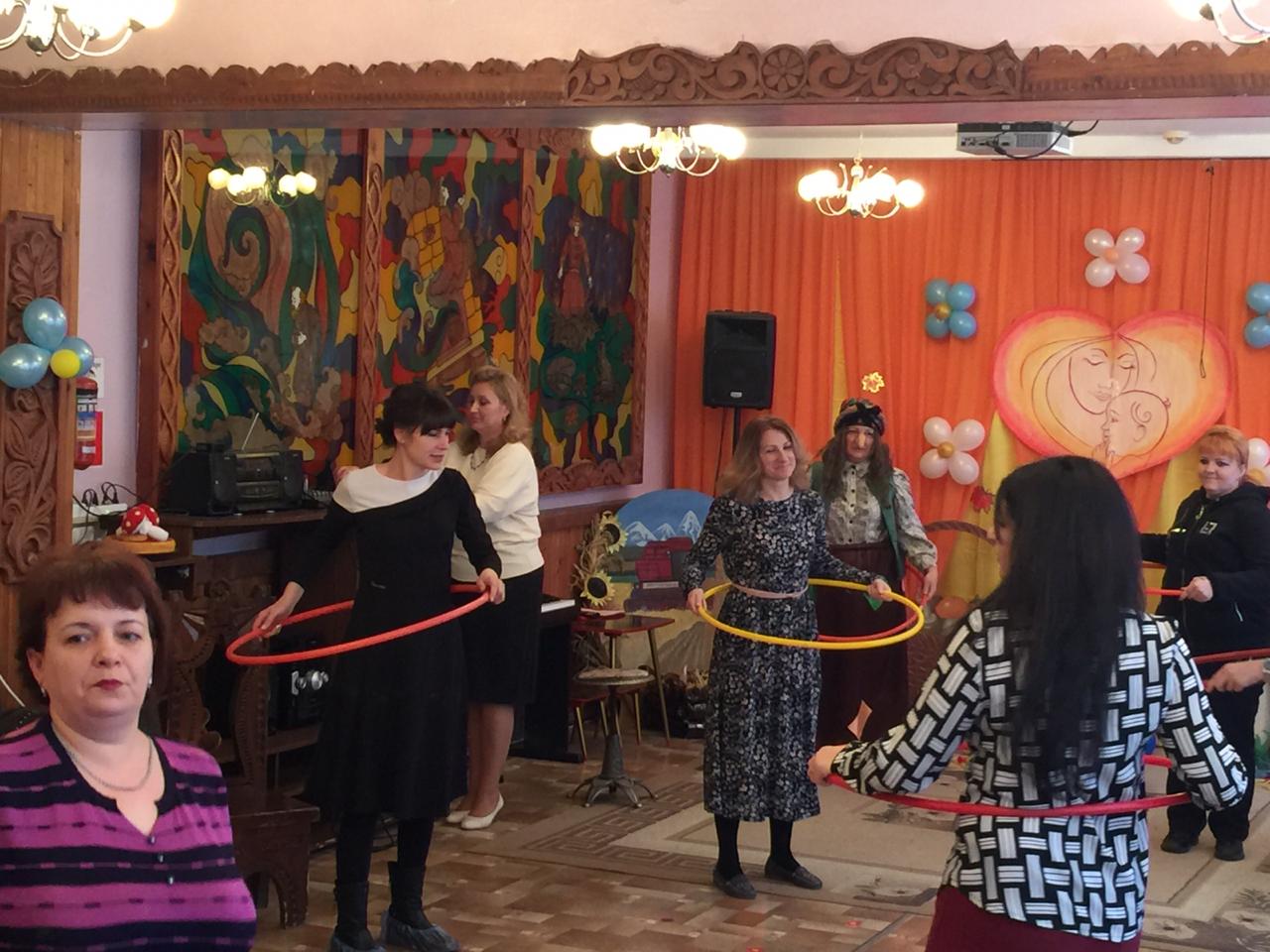 Ягуся пытается участвовать во всех соревнованиях, у нее ничего не получается, она капризничает; Яга, как может, ее успокаивает.Ведущая: Пускай наши мамы немного отдохнут, сейчас конкурс для мам у которых есть сыночки.Ведущая.  Сколько ночей вы, мамочки, провели у детских кроваток! Едва услышав детский голос вскакивали с постели. И, думаю, вам не составит труда узнать своего ребенка по голосу.Конкурс -игра «Узнай по голосу»
(Мамы встают в ряд спиной к своим детям. Дети по - очереди говорят «Мама я тебя люблю или уа - уа». Мамы должны узнать своих детей по голосу.)Ведущая.  Ай да, молодцы мамы. Все детей своих узнали.Ведущая: Теперь следующий конкурс — «Ты, коса моя, коса, всему городу краса!» Мамам нужно красиво заплести своих девочек. Пока мамы трудятся, я со зрителями проведу игру.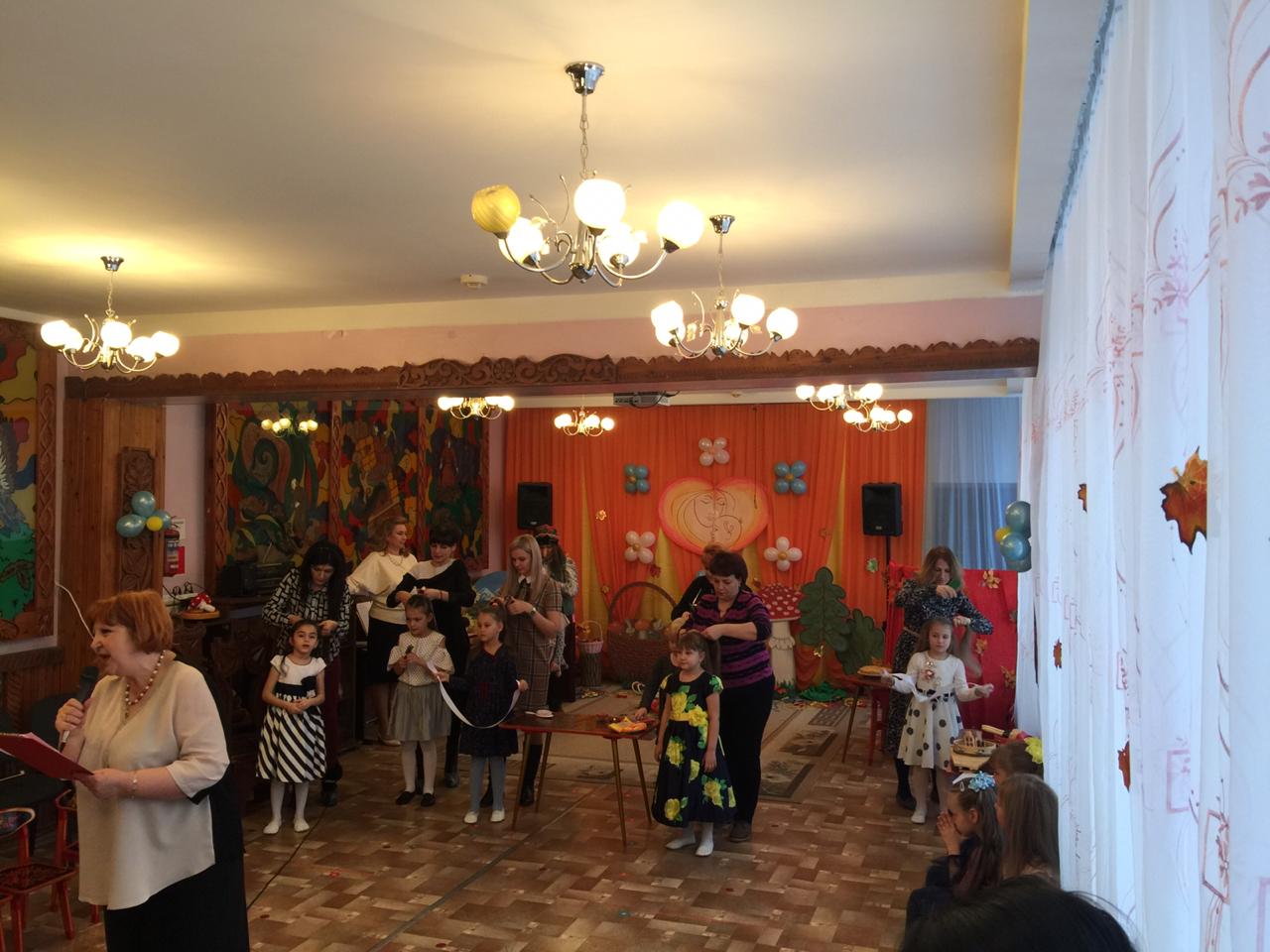 Игра со зрителями (по выбору). По окончании игры конкурсантки показывают свои прически, пройдясь по залу под музыку. Баба Яга надевает Ягусе парик с длинной косой. Ягуся ходит, кокетничает, очень довольная и счастливая. 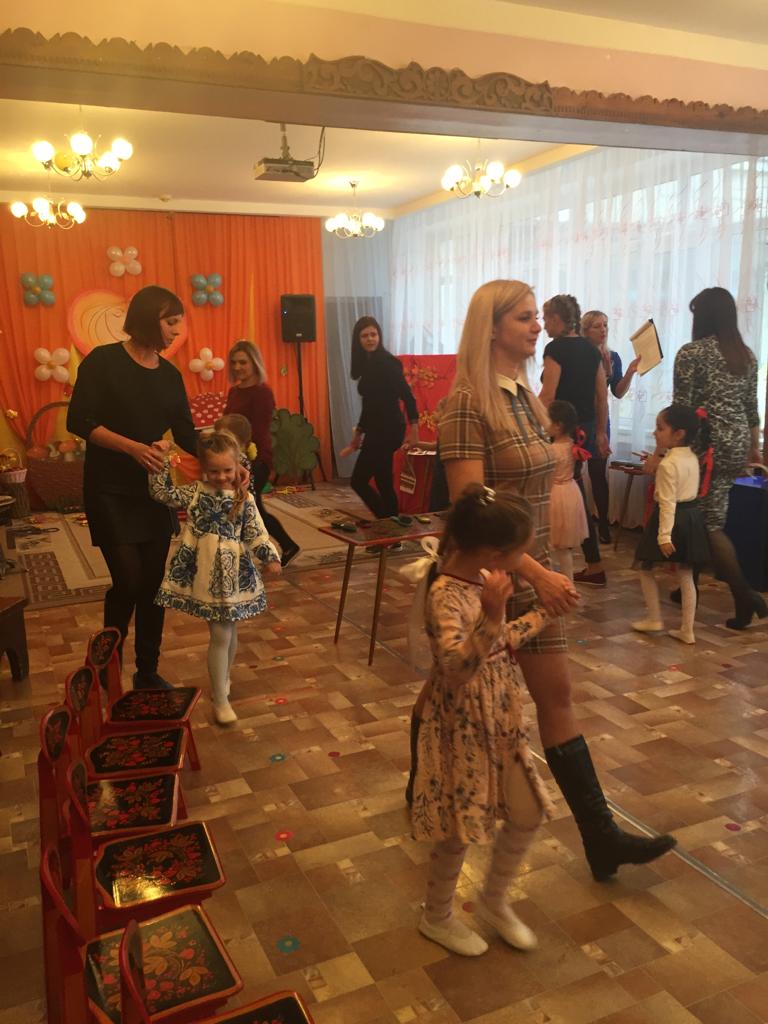 Ведущая: Славные у нас участницы, гости и все наши зрители. Я прошу жюри огласить результаты этого конкурса. Жюри: Нам очень приятно было присутствовать на таком необычном, замечательном конкурсе. Мы получили от этого огромное наслаждение, и все, наверно, согласятся с нами, что очень трудно было выбрать одного победителя. Поэтому все девочки – участницы и их мамы стали победительницами в разных номинациях.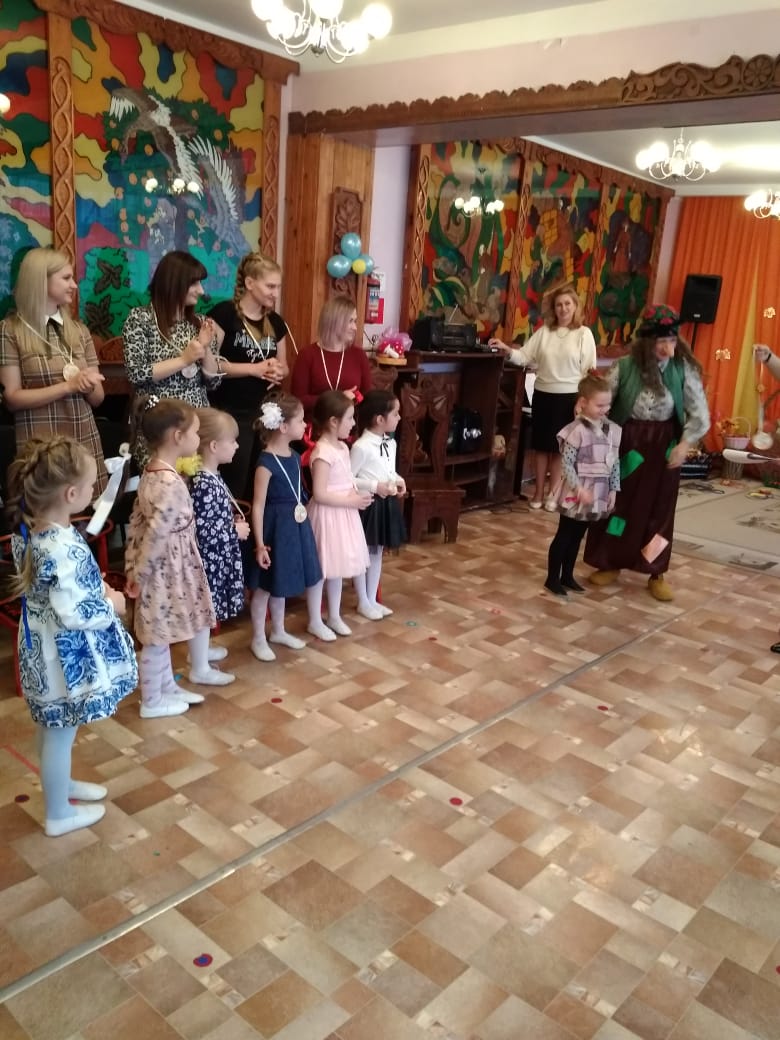 Каждая участница награждается в одной из номинаций: «Мисс гибкость», «Мисс ловкость», «Мисс грация», «Мисс находчивость», «Мисс улыбка» (приз вручается Ягусе), «Мисс краса - длинная коса»                   (вручается участнице с самой длинной косой).Ведущая: Спасибо жюри, спасибо нашим славным участницам, мамам, но и, конечно, Бабе Яге и Ягусе, с ними наш праздник стал еще веселее и радостнее. Ведущая: Мамино сердце не знает покоя,                    Мамино сердце, как факел горит,                    Мамино сердце от горя укроет,                    Будет ему тяжело, промолчит.                    Мамино сердце обид не хранит,                    К детям любовь его не угасает,                   Мамино сердце поймет и простит,                   Сердце границы тревогам не знает.                   Мамино сердце так много вмещает                   Ласки, заботы, любви и тепла,                   Нас от невзгод любых защищает,                   Только б родная подольше жила.                   Не секрет, что для каждого ребенка его мама - самая красивая на свете.                       Нет прекрасней ее глаз, ласковее рук, нежнее голоса. Посмотрите, как красивы ваши мамы. Ведущая:   На земле хороших людей не мало,                      Сердечных людей не мало,                      И все - таки лучше всех – мама, Моя мама! (дети слушают песню из к\ф «Мама»).                                                                         Ведущая:     Дорогие мамы, дети приготовили для вас подарки  (дети дарят мамам  подарки).                                                                                                                     Ведущая: Слово предоставляется заведующей МБДОУ №16 «Красная шапочка» Ковтун Елене Михайловне.                                                                                                Заведующая выступает со словами благодарности участницам конкурса и дарит им памятные подарки.      (Медали с номинациями)Ведущая: Вот и подошел к конку наш праздник. В заключении хочу пожелать вам, дорогие гости, чтобы праздник никогда не заканчивался в вашей жизни и в вашей душе! Пусть на лицах ваших всегда сияют улыбки. Пусть ваши дети растут послушными, а мужья чаще дарят цветы! Пусть ваш домашний очаг всегда украшают уют, достаток, любовь и счастье!Ведущая: Для всех дорогих мам звучит «Мамин вальс»                                  Дети приглашают своих мам на вальс